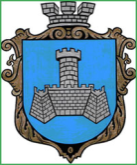 Українам. Хмільник  Вінницької областіР О З П О Р Я Д Ж Е Н Н Я МІСЬКОГО  ГОЛОВИ                                                                          від 21.02.2024 р.                                                             №80–рПро проведення   черговогозасідання виконавчого комітетуХмільницької міської ради    Відповідно до п.п.2.2.3 пункту 2.2 розділу 2 Положення про виконавчий комітет Хмільницької міської ради 7 скликання, затвердженого  рішенням 46 сесії міської ради 7 скликання від 22.12.2017р. №1270,п.10 статті 9 Закону України «Про правовий режим воєнного стану»,розглянувши службові записки    начальника Служби у справах дітей Хмільницької міської ради Тишкевича Ю.І., начальника Управління ЖКГ та КВ Хмільницької міської ради Литвиненко І.С., начальник Управління освіти,молоді та спорту Хмільницької міської ради Оліха В.В., начальника управління праці та соціального захисту населення Хмільницької міської ради Тимошенко І.Я., начальника Відділу культури і туризму Хмільницької міської ради Цупринюк Ю.С., в. о. начальника управління агроекономічного розвитку та євроінтеграції Хмільницької міської ради Мазур О.М., в. о. начальника відділу цивільного захисту,оборонної роботи та взаємодії з правоохоронними органами Хмільницької міської ради Вонсович О.Л., в. о. начальника організаційного відділу Хмільницької міської ради Войтенка М.В.,начальника загального відділу Хмільницької міської ради Прокопович О.Д.,начальника відділу з питань охорони здоров»я Хмільницької міської ради Буликова С.Є., лист в. о. директора Комунального позашкільного навчального закладу Хмільницька школа мистецтв Матяш Л.М.,керуючись ст.42, ст.59 Закону України „ Про місцеве самоврядування в Україні”:Провести  чергове засідання виконавчого комітету Хмільницької   міської  ради  23 лютого 2024 року о 10.00 год., на яке винести наступні питання:2.Загальному відділу Хмільницької міської ради( О.Д.Прокопович) довести це розпорядження до членів виконавчого комітету Хмільницької міської ради та всіх зацікавлених суб’єктів.3.Контроль за виконанням цього розпорядження залишаю за собою.                Міський голова                Микола ЮРЧИШИНС.МаташО.ПрокоповичН.Буликова1Про виконання фінансового  плану  Комунального некомерційного підприємства   «Хмільницький Центр первинної медико-санітарної допомоги»   за 2023 рік  Про виконання фінансового  плану  Комунального некомерційного підприємства   «Хмільницький Центр первинної медико-санітарної допомоги»   за 2023 рік  Доповідає:   Волиненць Ольга Михайлівна                  Головний бухгалтер Комунального некомерційного підприємства «Хмільницький  Центр первинної медико-санітарної допомоги»                                        2Про організацію безкоштовного харчування учнів у закладах загальної середньої освіти Хмільницької міської радиПро організацію безкоштовного харчування учнів у закладах загальної середньої освіти Хмільницької міської радиДоповідає: Оліх Віталій Васильович      Начальник Управління освіти,молоді та спорту Хмільницької міської ради                3Про часткове звільнення учасників бойових дій від оплати за харчування їх дітей у закладах дошкільної освіти Хмільницької міської радиПро часткове звільнення учасників бойових дій від оплати за харчування їх дітей у закладах дошкільної освіти Хмільницької міської радиДоповідає:  Оліх Віталій Васильович                  Начальник Управління освіти,молоді та спорту Хмільницької міської ради                                   4Про часткове звільнення  Д. С. М. від оплати за харчування його доньки у Великомитницькому закладі дошкільної освіти Хмільницької міської ради Про часткове звільнення  Д. С. М. від оплати за харчування його доньки у Великомитницькому закладі дошкільної освіти Хмільницької міської ради Доповідає:  Оліх Віталій Васильович              Начальник Управління освіти,молоді та спорту Хмільницької міської ради                                   5Про звільнення Ф. А. В. від оплати за харчування дитини у Великомитницькому закладі дошкільної освіти Хмільницької міської радиПро звільнення Ф. А. В. від оплати за харчування дитини у Великомитницькому закладі дошкільної освіти Хмільницької міської радиДоповідає:  Оліх Віталій Васильович              Начальник Управління освіти,молоді та спорту Хмільницької міської ради                                   6Про часткове звільнення Г. Л. О. від оплати за харчування дитини у Закладі дошкільної освіти №1 (ясла-садок) «Пролісок» м. ХмільникаПро часткове звільнення Г. Л. О. від оплати за харчування дитини у Закладі дошкільної освіти №1 (ясла-садок) «Пролісок» м. ХмільникаДоповідає:  Оліх Віталій Васильович              Начальник Управління освіти,молоді та спорту Хмільницької міської ради                                   7Про фінансування з місцевого бюджету коштів для надання одноразової матеріальної допомоги мешканцям Хмільницької міської територіальної громадиПро фінансування з місцевого бюджету коштів для надання одноразової матеріальної допомоги мешканцям Хмільницької міської територіальної громадиДоповідає: Тимошенко Ірина Ярославівна     Начальник управління праці та соціального захисту населення Хмільницької міської ради                  8Про фінансування з місцевого бюджету коштів для надання одноразової матеріальної допомоги громадянам, які перебувають у складному матеріальному становищі внаслідок важких життєвих обставин, відповідно до висновків депутатів Хмільницької міської ради Про фінансування з місцевого бюджету коштів для надання одноразової матеріальної допомоги громадянам, які перебувають у складному матеріальному становищі внаслідок важких життєвих обставин, відповідно до висновків депутатів Хмільницької міської ради Доповідає:  Тимошенко Ірина Ярославівна          Начальник управління праці та соціального захисту населення Хмільницької міської ради                                    9Про фінансування з місцевого бюджету коштів для надання одноразової матеріальної допомоги сім’ям Захисників і Захисниць, які загинули чи померли захищаючи незалежність, суверенітет та територіальну цілісність України, на поховання на території населених пунктів, що входять до складу Хмільницької міської територіальної громадиПро фінансування з місцевого бюджету коштів для надання одноразової матеріальної допомоги сім’ям Захисників і Захисниць, які загинули чи померли захищаючи незалежність, суверенітет та територіальну цілісність України, на поховання на території населених пунктів, що входять до складу Хмільницької міської територіальної громадиДоповідає:  Тимошенко Ірина Ярославівна          Начальник управління праці та соціального захисту населення Хмільницької міської ради                  10Про фінансування з місцевого бюджету коштів для надання одноразової матеріальної допомоги жителям населених пунктів, що входять до складу Хмільницької міської територіальної громади Захисникам і Захисницям, які отримали поранення, контузію, каліцтво, травми, захворювання під час проходження військової служби Про фінансування з місцевого бюджету коштів для надання одноразової матеріальної допомоги жителям населених пунктів, що входять до складу Хмільницької міської територіальної громади Захисникам і Захисницям, які отримали поранення, контузію, каліцтво, травми, захворювання під час проходження військової служби Доповідає: Тимошенко Ірина Ярославівна       Начальник управління праці та соціального захисту населення Хмільницької міської ради                11Про фінансування з місцевого бюджету коштів для надання одноразової матеріальної допомоги демобілізованим Захисникам і Захисницям, які брали участь у заходах щодо захисту незалежності, суверенітету та територіальної цілісності України, а також учасникам АТО, ООС на лікуванняПро фінансування з місцевого бюджету коштів для надання одноразової матеріальної допомоги демобілізованим Захисникам і Захисницям, які брали участь у заходах щодо захисту незалежності, суверенітету та територіальної цілісності України, а також учасникам АТО, ООС на лікуванняДоповідає: Тимошенко Ірина Ярославівна                   Начальник управління праці та соціального захисту населення Хмільницької міської ради                  12Про фінансування з місцевого бюджету коштів для надання одноразової матеріальної допомоги внутрішньо переміщеним особам для вирішення вкрай складних життєвих ситуаційПро фінансування з місцевого бюджету коштів для надання одноразової матеріальної допомоги внутрішньо переміщеним особам для вирішення вкрай складних життєвих ситуаційДоповідає: Тимошенко Ірина Ярославівна                   Начальник управління праці та соціального захисту населення Хмільницької міської ради13Про фінансування з місцевого бюджету коштів для надання одноразової матеріальної допомоги громадянам, які зареєстровані на території Хмільницької міської територіальної громади, в яких народилось двоє або більше дітей одночасно  Про фінансування з місцевого бюджету коштів для надання одноразової матеріальної допомоги громадянам, які зареєстровані на території Хмільницької міської територіальної громади, в яких народилось двоє або більше дітей одночасно  Доповідає: Тимошенко Ірина Ярославівна                                  Начальник управління праці та соціального захисту населення Хмільницької міської ради                  14Про фінансування з місцевого бюджету коштів для надання одноразової матеріальної допомоги громадянам, які зареєстровані або проживають на території населених пунктів Хмільницької міської територіальної громади, на лікування вкрай складних захворювань та травм, як виняток  Про фінансування з місцевого бюджету коштів для надання одноразової матеріальної допомоги громадянам, які зареєстровані або проживають на території населених пунктів Хмільницької міської територіальної громади, на лікування вкрай складних захворювань та травм, як виняток  Доповідає: Тимошенко Ірина Ярославівна                     Начальник управління праці та соціального захисту населення Хмільницької міської ради                   15Про затвердження подання щодо доцільності призначення опікуном  С. В. А.   Про затвердження подання щодо доцільності призначення опікуном  С. В. А.   Доповідає:  Тимошенко Ірина Ярославівна                    Начальник управління праці та соціального захисту населення Хмільницької міської ради16Про надання соціальної послуги догляд вдома на безоплатній основіПро надання соціальної послуги догляд вдома на безоплатній основіДоповідає:  Тимошенко Ірина Ярославівна                    Начальник управління праці та соціального захисту населення Хмільницької міської ради17Про затвердження подання щодо доцільності призначення опікуном Г. В. Ф. над Г. В. В. Про затвердження подання щодо доцільності призначення опікуном Г. В. Ф. над Г. В. В. Доповідає:  Тимошенко Ірина Ярославівна                    Начальник управління праці та соціального захисту населення Хмільницької міської ради  18Про затвердження подання щодо доцільності призначення опікуном   Г. В. Ф. над Г. О. В.Про затвердження подання щодо доцільності призначення опікуном   Г. В. Ф. над Г. О. В.Доповідає:  Тимошенко Ірина Ярославівна                    Начальник управління праці та соціального захисту населення Хмільницької міської ради  19Про затвердження подання щодо доцільності призначення опікуном М. І. Ю. Про затвердження подання щодо доцільності призначення опікуном М. І. Ю. Доповідає:  Тимошенко Ірина Ярославівна                    Начальник управління праці та соціального захисту населення Хмільницької міської ради20Про надання пільг з оплати за навчання учнів основного контингенту Комунального позашкільного закладу Хмільницька школа мистецтв за лютий-грудень 2024 рокуПро надання пільг з оплати за навчання учнів основного контингенту Комунального позашкільного закладу Хмільницька школа мистецтв за лютий-грудень 2024 рокуДоповідає: Стукан Вікторія Павлівна  Головний спеціаліст Відділу культури і туризму Хмільницької міської ради21Про оренду приміщення великої зали Комунального закладу «Будинок культури» Хмільницької міської радиПро оренду приміщення великої зали Комунального закладу «Будинок культури» Хмільницької міської радиДоповідає: Стукан Вікторія Павлівна  Головний спеціаліст Відділу культури і туризму Хмільницької міської ради22Про безоплатну передачу комунального майна з балансу Комунального закладу «Будинок культури» на баланс Комунального закладу  «Хмільницька публічна бібліотека»Про безоплатну передачу комунального майна з балансу Комунального закладу «Будинок культури» на баланс Комунального закладу  «Хмільницька публічна бібліотека»Доповідає: Стукан Вікторія Павлівна  Головний спеціаліст Відділу культури і туризму Хмільницької міської ради23Про затвердження Положення про преміювання працівників закладів освіти Хмільницької міської ради за високу результативність роботи (в новій редакції)Про затвердження Положення про преміювання працівників закладів освіти Хмільницької міської ради за високу результативність роботи (в новій редакції)Доповідає: Буликова Надія АнатоліївнаНачальник юридичного відділу Хмільницької міської ради24Про відзначення Подяками Хмільницького міського голови особового складу військової частини з нагоди Дня створення військової частини Про відзначення Подяками Хмільницького міського голови особового складу військової частини з нагоди Дня створення військової частини Доповідає: Тендерис Оксана ВолодимирівнаНачальник організаційного відділу Хмільницької міської ради25Про обрання персонального складу будинкового комітету будинку №23 по вулиці ЧайковськогоПро обрання персонального складу будинкового комітету будинку №23 по вулиці ЧайковськогоДоповідає: Тендерис Оксана ВолодимирівнаНачальник організаційного відділу Хмільницької міської ради26Про затвердження персонального складу пожежно-рятувального підрозділу (пожежної команди) Комунального підприємства «Хмільниккомунсервіс» Хмільницької міської радиПро затвердження персонального складу пожежно-рятувального підрозділу (пожежної команди) Комунального підприємства «Хмільниккомунсервіс» Хмільницької міської радиДоповідає:  Вонсович Оксана Леонідівна   В. о. начальника відділу цивільного захисту,оборонної роботи та взаємодії з правоохоронними органами Хмільницької міської ради27Про внесення змін до рішення виконавчого комітету Хмільницької міської ради від 07 травня 2021 р. №253 «Про створення спеціалізованих служб цивільного захисту Хмільницької міської ланки Вінницької територіальної підсистеми єдиної державної системи цивільного захисту» (зі змінами)Про внесення змін до рішення виконавчого комітету Хмільницької міської ради від 07 травня 2021 р. №253 «Про створення спеціалізованих служб цивільного захисту Хмільницької міської ланки Вінницької територіальної підсистеми єдиної державної системи цивільного захисту» (зі змінами)Доповідає: Вонсович Оксана Леонідівна   В. о. начальника відділу цивільного захисту,оборонної роботи та взаємодії з правоохоронними органами Хмільницької міської ради28Про розгляд клопотань юридичних та фізичних осіб з питань видалення деревонасаджень у населених пунктах Хмільницької міської територіальної громадиПро розгляд клопотань юридичних та фізичних осіб з питань видалення деревонасаджень у населених пунктах Хмільницької міської територіальної громадиДоповідає: Литвиненко Інна Сергіївна  Начальник Управління житлово-комунального господарства та комунальної власності Хмільницької міської ради29Про надання дозволу КП «Хмільниккомунсервіс» на списання комунального майна  Про надання дозволу КП «Хмільниккомунсервіс» на списання комунального майна  Доповідає:  Литвиненко Інна Сергіївна    Начальник Управління житлово-комунального господарства та комунальної власності Хмільницької міської ради30Про погодження КП «Хмільниккомунсервіс» використання матеріалів для власних потребПро погодження КП «Хмільниккомунсервіс» використання матеріалів для власних потребДоповідає:  Литвиненко Інна Сергіївна      Начальник Управління житлово-комунального господарства та комунальної власності Хмільницької міської ради31Про безоплатну передачу комунального майна з балансу КП «Хмільниккомунсервіс» на баланс Управління освіти, молоді та спорту Хмільницької міської радиПро безоплатну передачу комунального майна з балансу КП «Хмільниккомунсервіс» на баланс Управління освіти, молоді та спорту Хмільницької міської радиДоповідає:  Литвиненко Інна Сергіївна    Начальник Управління житлово-комунального господарства та комунальної власності Хмільницької міської ради32Про безоплатну передачу комунального майна з балансу Комунального некомерційного підприємства  «Хмільницький центр первинної медико-санітарної допомоги»» на баланс Управлінню житлово-комунального господарства та комунальної власності Хмільницької міської ради  Про безоплатну передачу комунального майна з балансу Комунального некомерційного підприємства  «Хмільницький центр первинної медико-санітарної допомоги»» на баланс Управлінню житлово-комунального господарства та комунальної власності Хмільницької міської ради  Доповідає:  Литвиненко Інна Сергіївна    Начальник Управління житлово-комунального господарства та комунальної власності Хмільницької міської ради33Про безоплатну передачу комунального майнаПро безоплатну передачу комунального майнаДоповідає:  Литвиненко Інна Сергіївна    Начальник Управління житлово-комунального господарства та комунальної власності Хмільницької міської ради34Про безоплатну передачу комунального майна з балансу КП «Хмільниккомунсервіс» на баланс Комунального закладу «Будинок культури»Про безоплатну передачу комунального майна з балансу КП «Хмільниккомунсервіс» на баланс Комунального закладу «Будинок культури»Доповідає:  Литвиненко Інна Сергіївна    Начальник Управління житлово-комунального господарства та комунальної власності Хмільницької міської ради35Про передачу комунального майна з балансу КП «Хмільниккомунсервіс» на баланс Управління освіти, молоді та спорту Хмільницької міської ради  Про передачу комунального майна з балансу КП «Хмільниккомунсервіс» на баланс Управління освіти, молоді та спорту Хмільницької міської ради  Доповідає:  Литвиненко Інна Сергіївна    Начальник Управління житлово-комунального господарства та комунальної власності Хмільницької міської ради36Про взяття М.О.О. на квартирний облік на поліпшення житлових умовПро взяття М.О.О. на квартирний облік на поліпшення житлових умовДоповідає:  Литвиненко Інна Сергіївна        Начальник Управління житлово-комунального господарства та комунальної власності Хмільницької міської ради   37Про внесення змін до рішення виконавчого комітету міської ради №584 від 05.10.2023 року «Про погодження гр. Гончаренку Олександру Олександровичу розміщення соціальної реклами в м.Хмільнику»  Про внесення змін до рішення виконавчого комітету міської ради №584 від 05.10.2023 року «Про погодження гр. Гончаренку Олександру Олександровичу розміщення соціальної реклами в м.Хмільнику»  Доповідає: Король АльонаМихайлівна    Провідний спеціаліст управління містобудування і архітектури Хмільницької міської ради 38Про проведення конкурсу з визначення суб’єкта господарювання на здійснення операцій із збирання та перевезення побутових відходів на території населених пунктів Хмільницької міської територіальної громадиПро проведення конкурсу з визначення суб’єкта господарювання на здійснення операцій із збирання та перевезення побутових відходів на території населених пунктів Хмільницької міської територіальної громадиДоповідає: Мазур Олена МиколаївнаВ. о. начальника управління агроекономічного розвитку та євроінтеграції Хмільницької міської ради39Про виконання фінансового  плану  Комунального некомерційного підприємства     «Хмільницька центральна лікарня» за 2023 рікПро виконання фінансового  плану  Комунального некомерційного підприємства     «Хмільницька центральна лікарня» за 2023 рікДоповідає: Буликов Сергій ЄвгенійовичНачальник відділу  з питань охорони здоров’я Хмільницької міської ради                           40Про  надання  в оренду  Комунальному некомерційному підприємству «Хмільницький Центр первинної медико-санітарної допомоги»     частини нежитлового приміщення, що перебуває на балансі виконавчого комітету Хмільницької міської радиПро  надання  в оренду  Комунальному некомерційному підприємству «Хмільницький Центр первинної медико-санітарної допомоги»     частини нежитлового приміщення, що перебуває на балансі виконавчого комітету Хмільницької міської радиДоповідає: Буликов Сергій ЄвгенійовичНачальник відділу  з питань охорони здоров’я Хмільницької міської ради                           41Про внесення змін до рішення виконавчого комітету від 15.03.2023 р № 116 «Про безоплатну передачу комунального майна з балансу Виконавчого комітету Хмільницької міської ради на баланс  Комунального некомерційного підприємства   «Хмільницький Центр первинної медико-санітарної допомоги»    Про внесення змін до рішення виконавчого комітету від 15.03.2023 р № 116 «Про безоплатну передачу комунального майна з балансу Виконавчого комітету Хмільницької міської ради на баланс  Комунального некомерційного підприємства   «Хмільницький Центр первинної медико-санітарної допомоги»    Доповідає: Буликов Сергій ЄвгенійовичНачальник відділу  з питань охорони здоров’я Хмільницької міської ради                           42Про надання неповнолітній Л. О. В., __20__ року народження статусу дитини, яка постраждала внаслідок воєнних дій та збройних конфліктів Про надання неповнолітній Л. О. В., __20__ року народження статусу дитини, яка постраждала внаслідок воєнних дій та збройних конфліктів Доповідає: Тишкевич Юрій Іванович      Начальник служби у справах дітей Хмільницької міської ради 43Про надання малолітній К. М. С., ___20__ року народження статусу дитини, яка постраждала внаслідок воєнних дій та збройних конфліктів Про надання малолітній К. М. С., ___20__ року народження статусу дитини, яка постраждала внаслідок воєнних дій та збройних конфліктів Доповідає:   Тишкевич Юрій Іванович         Начальник служби у справах дітей Хмільницької міської ради44Про надання малолітній Г. А. А., ___20__ року народження статусу дитини, яка постраждала внаслідок воєнних дій та збройних конфліктів Про надання малолітній Г. А. А., ___20__ року народження статусу дитини, яка постраждала внаслідок воєнних дій та збройних конфліктів Доповідає: Тишкевич Юрій Іванович              Начальник служби у справах дітей Хмільницької міської ради 45Про надання малолітньому Р. К. В., ___20__ року народження статусу дитини, яка постраждала внаслідок воєнних дій та збройних конфліктівПро надання малолітньому Р. К. В., ___20__ року народження статусу дитини, яка постраждала внаслідок воєнних дій та збройних конфліктівДоповідає: Тишкевич Юрій Іванович              Начальник служби у справах дітей Хмільницької міської ради46Про надання малолітній Г. А. О., ___20__ року народження статусу дитини, яка постраждала внаслідок воєнних дій та збройних конфліктівПро надання малолітній Г. А. О., ___20__ року народження статусу дитини, яка постраждала внаслідок воєнних дій та збройних конфліктівДоповідає: Тишкевич Юрій Іванович              Начальник служби у справах дітей Хмільницької міської ради47Про розгляд заяв громадянки К. С. С., неповнолітнього К.Д.В. щодо  укладення  додаткової угоди №___ про внесення змін до договору оренди земельної ділянки від ___20__ рокуПро розгляд заяв громадянки К. С. С., неповнолітнього К.Д.В. щодо  укладення  додаткової угоди №___ про внесення змін до договору оренди земельної ділянки від ___20__ рокуДоповідає: Тишкевич Юрій Іванович              Начальник служби у справах дітей Хмільницької міської ради48Про розгляд ухвали  Хмільницького  міськрайонного суду Вінницької області від ___2024 року по справі № _______  Про розгляд ухвали  Хмільницького  міськрайонного суду Вінницької області від ___2024 року по справі № _______  Доповідає: Тишкевич Юрій Іванович              Начальник служби у справах дітей Хмільницької міської ради49Про розгляд заяв Д.В.А., Д.Я.К., неповнолітнього Д.В. Я., П. Я. Р. щодо  дарування ___ частки квартири, де право користування має неповнолітній Д.В.Я., ___20__ року народженняПро розгляд заяв Д.В.А., Д.Я.К., неповнолітнього Д.В. Я., П. Я. Р. щодо  дарування ___ частки квартири, де право користування має неповнолітній Д.В.Я., ___20__ року народженняДоповідає: Тишкевич Юрій Іванович              Начальник служби у справах дітей Хмільницької міської ради50Про погодження оренди нежитлового приміщенняПро погодження оренди нежитлового приміщенняДоповідає: Маташ Сергій ПетровичКеруючий справами виконкому Хмільницької міської ради